PROGRAMA.ANUAL DE  EVALUACIÓN (PAE) 2019Con fundamento en los artículos 134 de la Constitución Política de los Estados Unidos Mexicanos (Última Reforma 10 de julio 2015); 1, 2 fracción LI, 78, 85, 110, 111 de la Ley Federal de Presupuesto y  Responsabilidad   Hacendaria   (LFPRH,   2014);   79   de   la   Ley   General   de   Contabilidad Gubernamental    (LGCG,   2015);   el   Honorable   Ayuntamiento   Municipio   de   Hecelchakán, Campeche,  2018-2021  conforme a los términos normativos, emitidos por el Consejo  Nacional de Armonización  Contable  (CONAC), se  emite  el Programa  Anual de Evaluación (PAE)  para el Ejercicio Fiscal 2019 con el propósito de dar a conocer las evaluaciones que se realizarán, así como los Programas  Presupuestarios considerados a evaluar a fin de dar cumplimiento a los lineamientos antes señalados.CONSIDERACIONES GENERALESl. Propósito del Programa Anual de Evaluación.1. Identificar los Programas Presupuestarios y/o fondos federales a evaluar y el tipo de evaluaciones que se aplicarán a cada uno de ellos.2: Establecer el calendario de ejecución de las evaluaciones de los Programas Presupuestarios y/o Fondos Federales.3. Articular los resultados de las evaluaciones de los Programas Presupuestarios con la Programación y Presupuestario como elemento relevante del Presupuesto basado en Resultados (PBR) y elSistema de Evaluación del Desempeño (SED).4. Difundir los resultados de las evaluaciones de los Programas Presupuestarios.5. Consolidar el SED.II. Para efectos del presente Programa se entenderá por:l. LFPRH: Ley Federal de Presupuesto y Responsabilidad Hacendaria.2. LGCG:  Ley General de Contabilidad Gubernamental3. CONAC: Consejo Nacional de Armonización Contable .4. CMAC: Comité Municipal de Armonización Contable5. MML: Metodología de Marco  Lógico.6. MIR: Matriz de Indicadores para Resultados.7. PBR:  Presupuesto basado en Resultados.8. GPR: Gestión por Resultados.9. SED:  Sistema de Evaluación  del Desempeño.10.   Enlace:  Funcionario  designado   como  responsable   de  la  administración y  ejecución  de  losProgramas  Presupuestarios.11. Términos de Referencia (TdR): Establecen una definición  clara de hacia dónde debe ir dirigida la evaluación, son creados antes de la etapa de diseño de la evaluación y describen la idea de lo que se quiere evaluar. El instrumento debe contener lo que esperamos obtener de la misma.  Se aplican para servicios de carácter intelectual/académico y de asesoramiento provistos por consultores. Los TDR son parte integrante de las denominadas bases, pliegos o pedidos  de propuestas para la selección de consultores.  El responsable de la elaboración de los TDR es el área técnica que identifica la necesidad de los servicios a contratar.  Los aspectos mínimos  que deben  contener un TDR, son los siguientes: Antecedentes, Objetivo general y objetivos específicos y Alcance, enfoque de la  evaluación y actores implicados.12. Evaluación: Proceso que tiene como finalidad determinar el grado de eficacia y eficiencia, con que han sido empleados los recursos destinados a alcanzar los objetivos previstos, posibilitando la determinación  de  las   desviaciones   y  la   adopción   de  medidas   correctivas   que   garanticen    el cumplimiento adecuado de las metas presupuestadas.13. Evaluación  de Consistencia y Resultados: Análisis sistemático del diseño y desempeño global de los programas  para  mejorar su gestión  y medir  el logro  de sus resultados con base en la matriz de indicadores.   (Lineamientos   Generales   para   la  Evaluación   de  los  Programas  Federales   de  la Administración Pública Federal, 2007).14. Seguimiento:  El seguimiento puede definirse como una función  continua cuyo principal  objetivo es proporcionar a los gerentes y a los principales interesados, en el contexto de una intervención en curso, indicaciones  tempranas  de progreso, o de la falta de progreso,  en el logro de resultados. La intervención en curso puede ser un proyecto, un programa  u otro tipo de apoyo para lograr un efecto. ((PNUD), 2002).15.  Evaluación  del Desempeño: Verificación  del grado  de cumplimiento de objetivos y metas,  con base en indicadores estratégicos y de gestión para conocer los resultados de la aplicación de los recursos públicos federales, estatales y municipales.  (LFPRH, 2014).16.  Sistema  de Evaluación  del  Desempeño (SED):   El  conjunto  de elementos  metodológicos que permiten realizar  una valoración objetiva  del desempeño  de los programas,  bajo los principios  de verificación del grado  de cumplimiento de metas y objetivos, con base en indicadores  estratégicos y de gestión  que permitan conocer  el impacto  social  de los programas  y de los proyectos.  (LFPRH,2014).17. Trabajo de campo: Conjunto de actividades que implican  desarrollar una serie de acciones para recabar  información en  el área de influencia  o geográfica  donde  opera  el programa,  mediante la aplicación de encuestas o entrevistas a la población  objetivo, inspecciones directas y/o levantamientos en sitio,  así como el acopio de aquella  información distinta a la de gabinete que se requiera para el mejor desarrollo de las evaluaciones. (CONEVAL, 2007).18. Trabajo de gabinete: Conjunto de actividades que involucra el acopio, organización  y análisis de información concentrada en registros,  bases de datos, documentación pública  y/o información que proporciones la dependencia o entidad responsable del Programa Presupuestario sujeto a seguimiento y/o evaluación.19. Evaluación  Final y Ex Post:  Se realiza una vez finalizada la intervención. Su objetivo es emitir un juicio  sobre el éxito o fracaso de la intervención desarrollada,  el acierto de la estrategia diseñada,  su grado  de flexibilidad  y  capacidad  de  adaptación a una  realidad  siempre cambiante,  su  eficacia y eqciencia,  la adecuación  de los mecanismos de gestión y seguimiento aplicados, y los resultados e impactos logrados.  Puesto que es necesario  dejar transcurrir  un  tiempo desde la finalización  de la intervención para  que se manifiesten los impactos y efectos más indirectos,  suele distinguirse  entre evaluación Final (realizada nada más terminar la intervención) y evaluación Expost (realizada en un momento  posterior).   Son   evaluaciones   retrospectivas.   (Dirección  General    de  Planificación y evaluación de Políticas para el Desarrollo, 2007).20. Indicadores:  Expresión cuantitativa o cualitativa, correspondiente a un índice, medida,  cociente o fórmula,  que establece un parámetro del avance en el cumplimiento de los   objetivos y metas. Los indicadores  podrán  ser estratégicos o de gestión y deberán permitir la medición  de estos rubros en las dimensiones de eficacia, eficiencia, economía y calidad.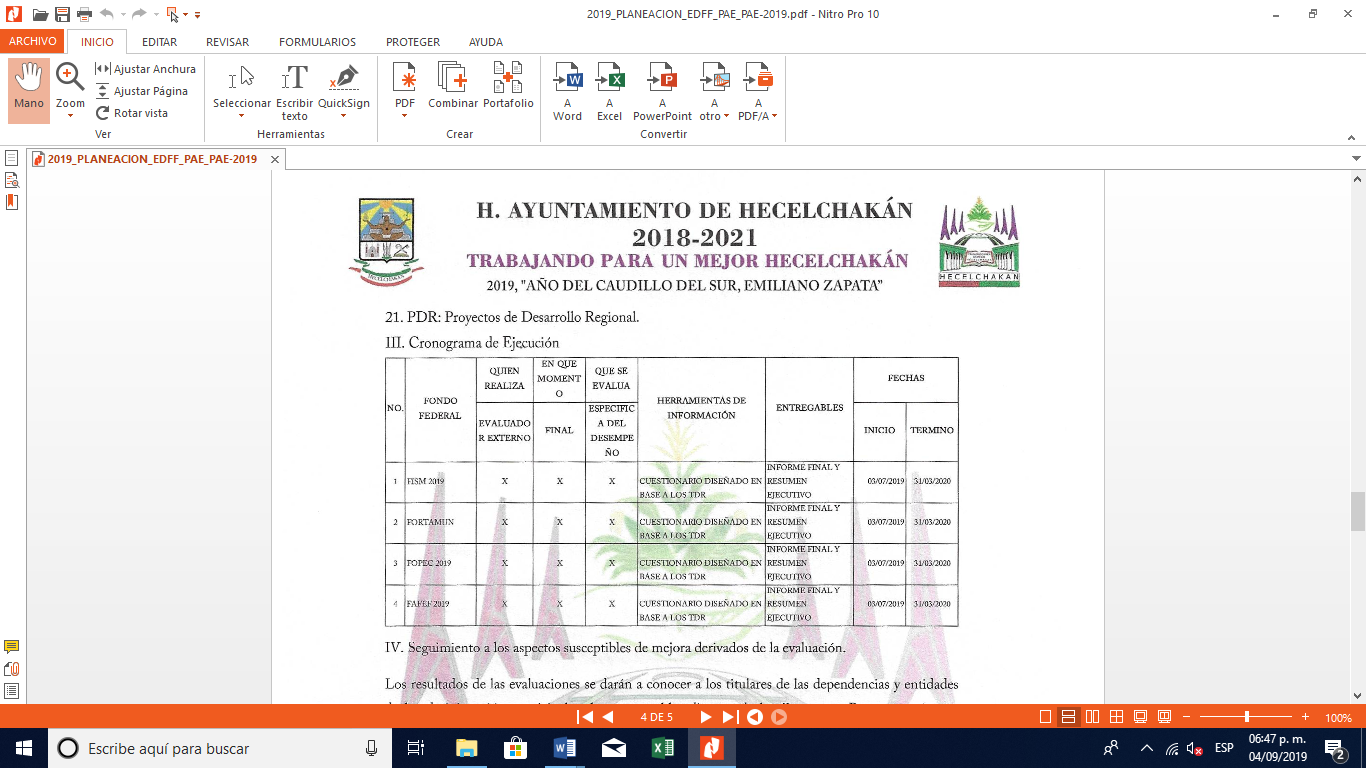 IV.  Seguimiento  a los aspectos susceptibles de mejora derivados de la evaluación.Los resultados de las evaluaciones  se darán  a conocer  a los titulares  de las dependencias  y entidades de la  administración municipal,   a los responsables directos  de los  Programas   Presupuestarios,  se publicará en la página web del H. Ayuntamiento. Las recomendaciones sobre los aspectos susceptibles de  mejora  y la  asignación  presupuestal  quedarán   sujetas  a  los  resultados   alcanzados   en  estas evaluaciones.BIBLIOGRAFÍA(PNUD), O. d. (2002). Manual de Seguimiento y Evaluación de Resultados.  New York, NY 10017, USA.CONEVAL. (30 de marzo de 2007). Consejo Nacional de Evaluación de la Política Social. Obtenido de http://www.coneval.gob.mx/Evaluacion/NME/Paginas/LineamientosGenerales.aspx CONEVAL. Términos de Referencia. (04 de febrero de 2015).  Consejo Nacional  de Evaluación  de la              Política               de              Desarrollo               Social.                              Obtenido               de http://www.coneval.gob.mx/evaluacion/Paginas/Normatividad!ferminosReferencia2011. aspx Definición.org.        (24        de        julio        de        2015).        Definición.org.         Obtenido       de http://www.definicion.org/evaluacionDirección General  de Planificación y Evaluación de Políticas para el Desarrollo.  (2007). Gobierno de España. Ministerio de Asuntos Exteriores y Cooperación. Obtenido de http://www.maec.es LFPRH. (11 de agosto de 2014). Cámara  de Diputados. H. Congreso  de la Unión.  Recuperado el24 de julio de 2015, de LXII  Legislatura: http://www.diputados.gob.mx/LeyesBiblio/ref/lfprh.htmLGCG. (09 de diciembre de 2015). Última  Reforma publicada en el DOF el 09 de diciembre  de 2013.Recuperado el 23 de julio de 2015, de Cámara  de Diputados del H. Congreso  de la Unión.  LXII Legislatura: http://www.diputados.gob.mx/LeyesBiblio/ref/lgcg.htmLineamientos Generales  para la Evaluación  de los Programas  Federales  de la AdministraciónPública Federal. (30 de marzo de 2007).Obtenido de http://www.coneval.gob.mx/rw/resource/coneval/eval_mon/361.pdf Organización para la Cooperación y el Desarrollo  Económico.  OCDE. (2010). Estándares de calidad para la Evaluación  del Desarrollo.  Comité de Ayuda al Desarrollo.  CAD.  España: OCDE.  Recuperado el 24 de julio de 2015.Secretaría de Hacienda y Crédito Público.  SHCP. (24 de julio de 2015). Obtenido dehttp://www.shcp.gob.mx/EGRESO S/sitio_pbr/evaluacion/Paginas/modelos_terminos.aspx Última Reforma  10 de julio 2015. (10 de julio de 2015). Cámara  de Diputados. H. Congreso  de la Unión.  Recuperado  el 24 de julio de 2015, de LXII Legislatura: http://www.diputados.gob.mx/LeyesBiblio/ref/cpeum.htmWikipedia. (24 de julio de 2015). Wikipedia. La enciclopedia libre. Obtenido dehttps://es.wikipedia.org/wiki/Evaluaci%C3%B3n